A renvoyer au lycée centre d’épreuves indiqué sur votre convocation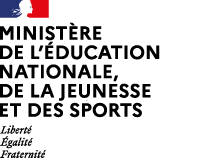                               CAP AEPE – SESSION 2022                              CAP AEPE – SESSION 2022Epreuve EP1 : Accompagner le développement du jeune enfant Fiche n°2 – Accompagnement de l’enfant dans ses découvertes et dans ses apprentissagesEpreuve EP1 : Accompagner le développement du jeune enfant Fiche n°2 – Accompagnement de l’enfant dans ses découvertes et dans ses apprentissagesNom de naissance :…………………………Nom d’usage :…………………………Prénom :…………………….Date de naissance :………………………..Joindre l’attestation de stage (ou PFMP) ou d’activité et expérience professionnellerelative au contexte d’intervention choisi auprès des enfants de zéro à 3 ansJoindre l’attestation de stage (ou PFMP) ou d’activité et expérience professionnellerelative au contexte d’intervention choisi auprès des enfants de zéro à 3 ans